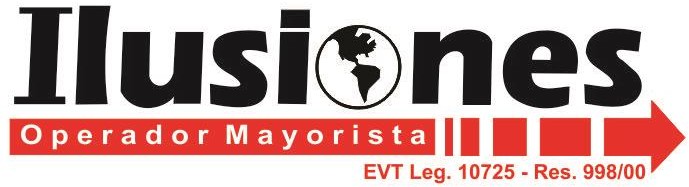 Salida acompañada: JAN 26.Escandinavia y sus auroras boreales acompañadaJAN 26 – Día 1° (DOM): Buenos Aires/ Copenhague A la hora oportuna, presentacion en el aeropuerto de Ezeiza para tomar el vuelo hacia Copenhague. Noche a bordo.JAN 27 - Día 2° (LUN): COPENHAGUE Llegada al aeropuerto y traslado al hotel. Alojamiento. A las 19.30 hrs reunión informativa en la recepción del hotel con nuestro guia.JAN 28 - Día 3° (MAR): COPENHAGUE Desayuno y visita panorámica de la ciudad, recorriendo sus principales monumentos y lugares históricos como la Plaza del Ayuntamiento, el Palacio de Christiansborg (actual sede del Parlamento), la Fuente de la Diosa Gefion, el puerto Nyhavn con sus pintorescas y coloridas casas del siglo XVII, y cómo no, el emblema de la ciudad, la famosa Sirenita. Opcionalmente, podremos visitar el majestuoso Castillo Real de Frederiksborg, en el norte de Selandia. Tarde libre y alojamiento.JAN 29 - Día 4° (MIE): COPENHAGUE - CRUCERO DFDS - OSLO Desayuno y tiempolibre hasta las 15:00 hrs y traslado al puerto en donde embarcaremos en el crucero DFDS con destino a Oslo. El barco cuenta con diferentes tipos de restaurantes, bar, tiendas, discoteca y wifi. Alojamiento en camarote exterior con ventana.JAN 30 - Día 5° (JUE): OSLO Desayuno a bordo y llegada a Oslo a las 09:30 hrs. Desembarque y visita de la “Capital Vikinga“, situada al fondo del Fiordo homónimo, pasando por el Ayuntamiento, el Castillo Akershus, el Palacio Real, el Parlamento y el Parque Vigeland con las famosas esculturas de bronce de Gustav Vigeland que simbolizan el ciclo de la vida del ser humano y el gran monolito con sus 121 cuerpos entrelazados. Tarde libre para pasear por el distrito „marchoso“ de Oslo llamado Akerbrygge, instalaciones portuarias revitalizadas con restaurantes, bares, discotecas y tiendas. Alojamiento.JAN 31 - Día 6° (VIE): OSLO - TROMSÖ Desayuno y salida hacia el aeropuerto para tomar el vuelo a Tromsö. Llegada y alojamiento.FEB 01 - Día 7° (SAB): TROMSÖ Desayuno y vsista panoramica de la ciudad incluyendo la visita interior de la Catedral Artica. A continuación subimos con el teleférico Fjellheisen al Monte Floya, para disfrutar una vista de la ciudad increíble, igualmente de las islas y de los fiordos circundantes. Regreso al hotel y tarde libre. Por la noche salida a un campo Sami que Se encuentra a 75 minutos de la ciudad de Tromsö. En esta zona, encontrará un clima seco estable con muchos días de cielo despejado. Debido al clima estable de su ubicación, existe una mayor posibilidad de detectar los frágiles rayos de la Aurora Boreal. Además, en esta área deshabitada, ninguna luz artificial perturbará su experiencia o su intento de capturar la aurora boreal con su cámara. Durante la visita, se le servirá una comida caliente y disfrutará de un momento social junto al fuego abierto en la Gran Lavvu (tienda de pastores Sami). Alojamiento.FEB 02 - Día 8° (DOM): TROMSÖ Después de desayunar nos dirigiremos a un campo Sami. Siguiendo los pasos de la cultura sami, podrán disfrutar de un paseo en trineo tirado por renos a través de pintorescos paisajes congelados. Esta aventura se adecúa a personas de cualquier edad, ya que irán sentados y se conducirá en parejas con un trineo por cada reno. Posteriormente podrán tratar de atrapar a un reno a lazo, como hacen los samis antes de marcarlos. Concluiremos esta excursión con una comida caliente. Regreso al hotel y alojamiento.FEB 03 - Día 9° (LUN): TROMSÖ - OSLO Desayuno y traslado al aeropuerto a la hora prevista para tomar el vuelo a Oslo. Llegada a Oslo y alojamiento.FEB 04 - Día 10° (MAR): OSLO - ESTOCOLMO Desayuno y traslado a la estación de trenes para tomar el tren rápido con destino a Estolcomo. A la llegada traslado al hotel y alojamiento.FEB 05 - Día 11° (MIE): ESTOCOLMO Desayuno y visita de la ciudad durante la cual, pasaremos por la vieja ciudad Gamla Stan donde se encuentran algunos de los edificiosmas relevantes de su historia como el Palacio Real, la Casa de la Nobleza y el Museo Nobel. Llegaremos hasta la isla de Södermalm asentada sobre varias colinas lo que nos permitirá tener unas vistas espectaculares desde el Mirador a la zona norte de Estocolmo.FEB 06 - Día 12° (JUE): ESTOCOLMO/ BUENOS AIRES Desayuno y a la hora oportuna, traslado al aeropuerto para tomar su vuelo de regreso a Buenos Aires.PRECIO POR PERSONA EN BASE DOBLE desde  USD 5.590 + 1.250 SUPLEMENTO SINGLE  USD 1.500 + 75 IMPEL TOUR INCLUYE:Pasaje	aéreo	Buenos	Aires/Amsterdam/Copenhague	// Estocolmo/Amsterdam/Buenos Aires, en clase económica.Acompañamiento desde Argentina, en base a 10 pasajeros viajando juntos.9 noches alojamiento con desayuno buffet.1 noche a bordo del crucero DFDS en camarote doble exterior con ventana.Guía exclusivo de habla hispana.Traslados de llegada y salida en todas las ciudades con chófer local.Billetes de tren rápido Oslo-Estocolmo.Pasaje aéreo Oslo-Tromsö-Oslo.6 paseos incluidos.1 mini-crucero.EL TOUR NO INCLUYE:Propinas.Maleteros.Bebidas en las comidas.Cualquier comida o visita no mencioanda.Percepciones.Gastos personales.Gastos de reserva USD 30 por persona.Seguro de asistencia al viajero.Cualquier otro servicio no especificado en el tour incluye o en el itinerario.HOTELES PREVISTOS:COPENHAGUE: RADISSON/ SCANDINAVIA OSLO: THON OPERATROMSÖ: RADISSON BLU ESTOCOLMO: CLARION SIGNVUELOS PREVISTOS:KL 702 26JAN EZEAMS 1625 0940 27JANKL1271 27JAN AMSCPH 1215 1335 27JANKL1220 06FEB ARNAMS 1330 1535 06FEBKL 701 06FEB AMSEZE 2120 0715 07FEBEQUIPAJE PERMITIDO: 1 maleta de hasta 23 kg .Programa sujeto a condiciones generales - Ilusiones EVT- Leg 10725.** No incluye percepciones. En caso de realizar el pago en pesos, deberán adicionar el adicional. **** Tarifa expresada en dólares, se cobrará en pesos al cambio informado por nuestra empresa el día de pago. **Para confirmar la reserva será necesario realizar un pago del 40% del valor del tour. El saldo deberá cancelarse 30 días previos a la salida correspondiente.Las tarifas e impuestos aéreos quedan sujetos a modificaciones al momento de la emisión por parte de la compañía aérea, y a fluctuaciones de la moneda dólar/peso, como así también a nuevas regulaciones y resoluciones de los entes gubernamentales. En caso de suscitarse alguna diferencia, el operador responsable se reserva el derecho de reajustar las tarifas en consecuencia.Las habitaciones dobles matrimoniales no son garantizadas y están sujetas a disponibilidad en el momento de check-in en los hoteles. En el caso que no haya habitaciones dobles matrimoniales disponibles, el alojamiento se brindará en habitación twin (dos camas separadas).La realización del web check-in y asignación de asientos para el/los vuelo/s será un tramite personal de cada pasajero por medio de los canales y condiciones que la/s aerolínea/s disponga/n para tales efectos. Ilusiones, no se responsabiliza de la selección de asientos en los vuelos.Es responsabilidad del pasajero contar con los pasaportes o documentos de migración requeridos por las autoridades de la República Argentina y de los países de destino o de tránsito, tales como visas, permisos sanitarios, etc.; como así también es responsabilidad de la agencia de viajes informar de los requerimientos y restricciones de cada país al respecto.